Present: Hillary Unwin (Co-chair), Brent Efford, Heather Mackay (Secretary) , Krissy Cloutman, Madeline Rashbrooke, Jay Buzenberg, Nicole Benkert, Hayley Burns, Roland Sapsford, Nadine Dodge, Tom PettitApologies: Rachel Griffiths, Chris Loveday, Sarah Childs, Luke Allen (co-chair), Brent Efford, Daniel Brown	Introductions from the new committee and their aspirations for the year.The minutes of the June meeting were confirmed and accepted (the July meeting was inquorate). No minutes from the July meeting,All actions from the June meeting were reviewed and any not done are carried over to these minutes. CorrespondenceCorrespondence policy to be developed.  Action: add automatic reply to the Secretary email.Inwards.Outwards.HEALTH & SAFETYAction: Krissy will make the report re the incident at the fair.STAFF REPORTStaff report tabled.Krissy spoke to the report.  Plastic free July went well – great participation.  Boomerang bags are going well. Planning an ESOL fund raiser at the Tap Room matching beer and food and charging for tickets.  Migrant Levy may be a source of funds. Krissy to write a spiel for this for Hayley (?)By the start of September fruit trees are to be moved from the community garden.  Martin helping with this.  Some going to Te Aro School.Action: It has been noticed that Epuni Street compost needs attention – Sarah to follow up.Soup days are going well.  Funding to encourage bike-share. Minor works programme fund available for improvements for biking.  Fix it app is very effective to use.Fruit/Vegetable co-op exploration.Social media long term mission being looked at.Waste minimisation being worked on.  Mural being considered. Funding applications including bunker funding.COMMUNITY ISSUESCommunity Centre upgrade reportAction:  will send out report on the Community Centre development.  Next lot of site development work is that three plan options will be developed by the Architects for September.  General meeting around this and a Q&A during the week of the general meeting. Residence will happen over a week with activities.  Loomio type presence around this. ORGANISING OURSELVES1. Financial report.Delayed until next meeting.2. School and Pre-school reportNew rep from pre-school is expected at the next meeting.ANY OTHER BUSINESSHillary had to leave the meeting at 8.56.  The meeting closed as it was inquorate.Meeting closed at 8.59.Next AVCC meeting date 20 September 7.30pm.  Summary of Actions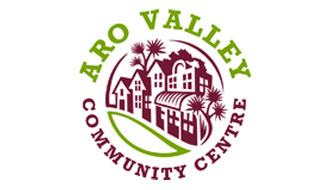 MINUTESARO VALLEY COMMUNITY COUNCIL COMMITTEE DATE: 16 August  2017 7.30 pmWhatWhoWhenAdd automatic reply to secretary emailHeather/KrissyAs soon as possibleH&S incident at the fair to be reported.KrissyBy next meetingEpuni Street compost to be investigated.SarahBy next meetingConmunity Centre upgrade report to be sent out.HillaryAs soon as available.